Протоиерей Алексей Витальевич МИНДРОВ8 апреля 1974 г.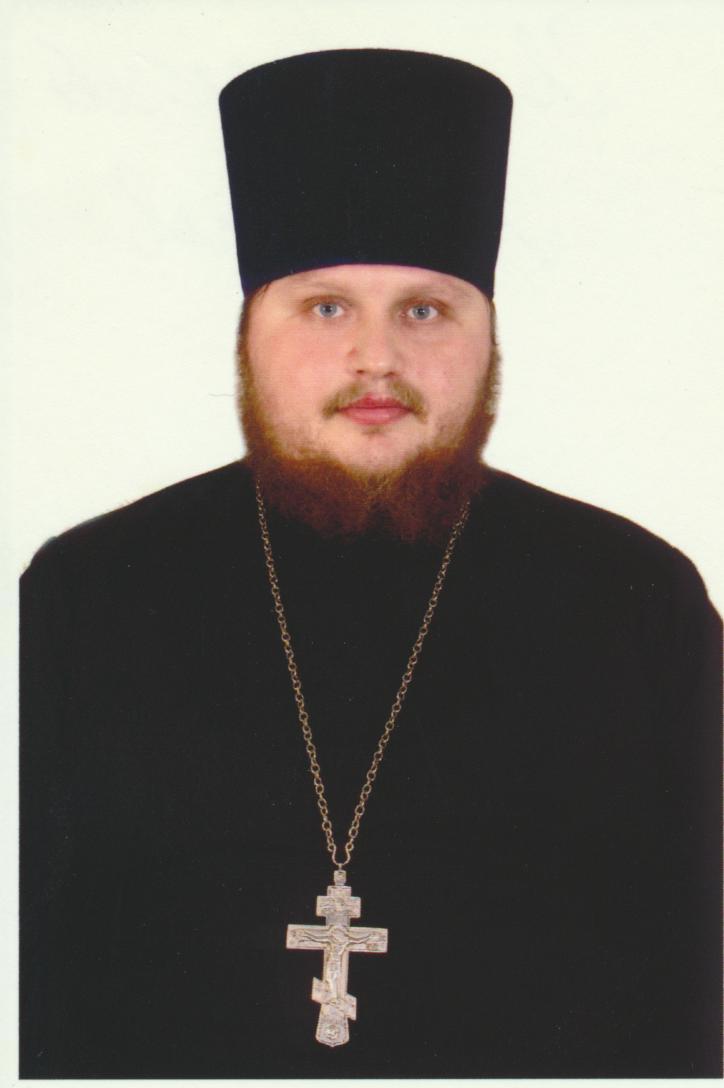 НастоятельХрам священномученика  Ермогена, Патриарха Московского и всея Руси, Патриаршее подворье в КрылатскомСветское образованиеВысшее: инженер-механикДуховное образование2004 г.  – Московская Духовная Семинария2007 г. – Московская Духовная АкадемияХиротонисан2 ноября 2002 г. в сан диакона2 января 2005 г. в сан иереяДень тезоименитства30 мартаНаградыИерархические (богослужебные награды):          2003 г. – набедренник;         2007 г. – камилавка;         2011 г. – наперсный крест;         2016 г. -  протоиерейЦерковные награды (Патриаршая грамота, ордена, медали): 2012 г. – юбилейная медаль РПЦ «в память 200-летия победы в                Отечественной войне 1812 г».2014г. -  патриарший знак  «в честь 700-летия преподобного Сергия Радонежского»;2016г.  – юбилейная медаль РПЦ «в честь 1000-летия преставления  равноапостольного великого князя  Владимира».          2017 г. -  Юбилейная медаль РПЦ «В память 100-летия восстановления    Патриаршества в РПЦ».